Publicado en Beijing el 07/11/2019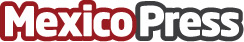 Dragon Trail Interactive lanza web en español dedicada al marketing turístico para el mercado emisor chinoLa agencia de marketing digital especializada en turismo chino, Dragon Trail Interactive, ha lanzado su página web en español, es.dragontrail.comDatos de contacto:Sienna Parulis-CookAssociate Director of Communications, Dragon Trail Interactive + 44 (0)7472 335524Nota de prensa publicada en: https://www.mexicopress.com.mx/dragon-trail-interactive-lanza-web-en-espanol Categorías: Viaje Marketing Turismo E-Commerce http://www.mexicopress.com.mx